Pesterzsébet, 2018. március 11.Takaró Tamás, esperesBöjtLectio: Jónás 3;„És lőn az Úrnak szava Jónáshoz másodszor is, mondván: Kelj fel, menj Ninivébe, a nagy városba, és hirdesd néki azt a beszédet, amit én parancsolok néked. És felkele Jónás, és elméne Ninivébe az Úr szava szerint. Ninive pedig nagy városa vala Istennek, három napi járó föld. És kezde Jónás bemenni a városba egy napi járóra, és kiálta és monda: Még negyven nap, és elpusztul Ninive!A niniveiek pedig hivének Istenben, és bőjtöt hirdetének, és nagyjaiktól fogva kicsinyeikig zsákba öltözének. És eljuta a beszéd Ninive királyához, és felkele királyi székéből, és leveté magáról az ő királyi ruháját, és zsákba borítkozék, és üle a porba. És kiáltának és szólának Ninivében, a királynak és főembereinek akaratából, mondván: Emberek és barmok, ökrök és juhok: semmit meg ne kóstoljanak, ne legeljenek és vizet se igyanak! Hanem öltözzenek zsákba az emberek és barmok, és kiáltsanak az Istenhez erősen, és térjen meg kiki az ő gonosz útáról és az erőszakosságból, amely az ő kezökben van! Ki tudja? talán visszatér és megengesztelődik az Isten és elfordul haragjának búsulásától, és nem veszünk el!És látá Isten az ő cselekedeteiket, hogy megtértek az ő gonosz útjokról: és megbáná az Isten azt a gonoszt, amelyről mondá, hogy végrehajtja rajtok, és nem hajtá végre.”Alapige: Máté 12; 41Jézus mondja: „Ninive férfiai az ítéletkor együtt támadnak majd fel ezzel a nemzetséggel, és kárhoztatják ezt: mivelhogy ők megtértek a Jónás prédikálására; és ímé nagyobb van itt Jónásnál.”Kedves Testvérek! A keresztyén egyházban ezt az időszakot, amiben most élünk, böjti időszaknak nevezik. Böjtben vagyunk. Ezzel a fogalommal és mindazzal, amit ez a fogalom takar, foglalkozik mind az Ószövetség és mind az Újszövetség. És nagyon érdekes, hogy nem csak az Ószövetség és az Újszövetség gyülekezetei számára ismert dolog a böjt fogalma és maga a böjt eseménye, hanem minden nagy világvallás népei is ismerik a böjtöt. Más vallások, úgynevezett pogány vallások, is ismerik a böjtöt és gyakorolják is benne magukat. Sokszor sokkal komolyabban, sokkal mélyebben, sokkal bensőségesebben, mint mi keresztyén emberek. Egyébként is a böjt az nem csak egy vallásos fogalom és egy vallásos gyakorlat, a böjt az élet természetes része, mert a böjt lemondást jelent. Bizony böjtöt jelent, amikor egy édesanya és egy édesapa gyermeket vállal, vagy gyermekeket vállalnak, mert nagyon sok mindenről le kell mondaniuk a gyermekért. Az élet törvényszerűsége a böjtölés, mint fogalom, hogy lemondok valamiről valamiért. Testi, lelki lemondást jelent a böjt, önmegtartóztatást valamilyen céllal. Ez a cél rendszerint egy magasztosabb cél. A Biblia mutat nekünk, mind az Ó, mind az Újszövetség, böjtölő embereket. Tudunk arról, hogy a mi Urunk, a Krisztus Jézus maga is böjtölt. A legismertebb talán a negyven napos böjtje, szolgálata, munkája kezdetén. Aztán ismerjük Jézus tanításait is a böjtről. Ha meg kellene fogalmazni, hogy általában mit jelent egy keresztyén ember számára ez a szó, akkor talán az a legegyszerűbb megfogalmazás, hogy nem eszem. Ezt jelenti a böjt. Böjtölni annyit tesz, minthogy nem eszem. Ha egy kicsit beljebb van valaki már a keresztyénségben, akkor talán hozzáteszi azt is, hogy ez alatt az időszak alatt, amíg talán napokon keresztül is böjtölök, azaz nem eszem ténylegesen semmit, több időt töltök azzal, hogy imádkozzak, hogy csendben legyek Isten előtt és ezekből a csendekből csodálatos lelki dolgok tudnak születni. A böjt az azt jelenti, hogy valamiért, vagy valakiért valamilyen életemet, sorsomat, szeretteimet érintő nagy dologért, valakiért, egy emberért megtartóztatom magam, lemondok az evésről, hogy csendben ott legyek vele és az ügyemmel az élő Isten előtt. Ha elhinnénk, kipróbálnánk, szebb lenne az élet körülöttünk. A Biblia beszél külön arról is, hogy vannak speciális dolgok, amelyekhez kell a böjt, ha Isten elé állunk. Csodálatos mély igei tanítások sokasága van előttünk a böjtről. Nagyon keveset tudunk róla. Keresztyén emberek számára minden fizikai, testi böjtnek kell, hogy legyen lelki dologgal is kapcsolata. Hiszen a böjt végül is a végső célját tekintve mindig lelki. Lemondok valamilyen testi dologról valamilyen lelki dologért. Szívből ajánlom mindannyiótoknak, próbáljátok ki! És talán szabad annyi személyeset megjegyezni, hogy életemnek volt néhány olyan évtizede, amikor minden évben öt napot végig böjtöltem. Nem ettem. És nagyon hasznos idők voltak ezek az Isten előtt töltött csendek és imádságok. Kedves Testvérek! Ma egy váratlanul kitört böjtről fogok beszélni. Tulajdonképpen semmilyen előzménye nem volt. Ez pedig nem más, mint egy városnak, Ninivének a böjtje. Ninivében nem hívő emberek éltek. Nem templomba járó, nem vallásos emberek, nem keresztyén emberek. És mégis följegyezte Isten igéje, hogy ebben a városban egyszer kitört a böjt. És a város minden lakója, kicsik és nagyok böjtöltek, még a király is. És lelki módon megváltozott az egész város. Mássá lettek az emberek. Ez a böjt végül is olyan előzménnyel indult, hogy Isten maga elé állította az Ő emberét, Jónást, és azt mondta: „Menj el Ninivébe, mert a bűneik, a gonoszságaik már olyan nagy számúak, hogy felhatoltak én elém az égbe. Menj el és hirdesd meg az ítéletemet!” Jónás egy nagy dilemma előtt állt. Semmiképpen nem akart elmenni Ninivébe, hogy beszéljen a város lakóinak arról, hogy a bűneiteket valaki számon tartja, és kimondta felettetek az ítéletet. Jónás dilemmája ez volt: Van-e értelme prédikálni? Van-e értelme Isten igéjét az embereknek hirdetni? Van-e egyáltalán értelme? Érdekli-e az embereket majd Ninivében? Meghallgatják? Elhiszik? Komolyan veszik? És ahogy végiggondolta Jónás mindezt, végül azt a döntést hozta, hogy nincs értelme prédikálni. Az embereket nem érdekli, az emberek nem fognak megváltozni, az emberek nem hiszik, hogy van egy Isten, aki tud róluk mindent. Nincs értelme prédikálni. És ahelyett, hogy Ninivébe ment volna, Tarzusba ment, ott egy hajóba szállt Jónás, lement a hajó aljába, végül belemenekült az álomba. Ahogy ment Isten szavával ellentétes módon, mindig lefelé ment, egyre lejjebb. Az engedelmesség helyett az engedetlenségbe, a prédikálj helyett, a szólj az ő bűneikről helyett, az álom némaságába. Amikor a tékozló fiú elhagyta az apját, minél messzebb ment, annál lejjebb ment. Amikor Istent elhagyjuk minél messzebb megyünk Isten szavától, annál lejjebb megy az életünk. Jónással ugyanez történt. De nem volt mese, egy hosszú menetelés végén Isten újra elmondta neki: „Menj be a városba és mondd el az igehirdetést.” Ez így szólt: „Még negyven nap és elpusztul Ninive.” Rövid kis igehirdetés volt, ennyi volt az egész. De félelmetes, nem? Megrendítő.Kedves Testvérek! Hadd jegyezzek meg annyit, hogy az Isten beszéde olyan, mint a mag, amelyiket Isten elveti, és az a lényeg, hogy el legyen vetve, hogy mikor lesz majd belőle élet, az az Isten titka. Jónástól nem azt kérte, hogy mondd Jónás mi a véleményed. Hanem azt mondta, menj és mondd el ezt a mondatot: „Még negyven nap és elpusztul Ninive.” Ki szeret ilyen prédikációt mondani? Agyonvernek! Ő sem akarta elmondani semmiképpen. Teljesen biztos volt benne, hogy értelmetlen, felesleges időtöltés. Senki nem fogja elhinni, hogy van egy Isten, aki számon tartja a Ninivében lakó emberek bűneit, és már annyi van belőle, hogy az égre kiált. És Isten nem hagyja szó nélkül. Sőt, kimondta az ítéletet. Jónás semmiképpen nem akarta elmondani ezt a mondatot, és mégis egyszer rákényszerült és elmondta. És láss csodát, ezt olvassuk: „És a Ninivebeliek hittek Istenben”. Nem Jónásban, nem az igehirdetőben, hanem abban, aki a mondatot adta az igehirdető szájába. „És a Ninivebeliek hittek Istenben, és válaszul böjtöt tartottak.” A meghallott ige szíven találta őket. És úgy válaszoltak rá, hogy megtértek böjtölve kicsik és nagyok. Még a király is. Azt olvassuk, hogy a magasságos trónjáról leszállt, zsákruhába öltözött ő is, és leült a porba a bűnbánata, az alázata jeleként a többiek előtt. Megtértek. Kedves Testvérek! Most hadd mondjak erről a megtérésről annyit, hogy az Isten kegyelme rejtve, mindenütt jelen van ebben a világban. Ez a mi nagy szerencsénk. És nem tudjuk, hogy melyik az a pillanat, amikor Isten mindenütt jelenlévő, titokzatos valóságként mégis jelenlévő kegyelme egyszer átölel. Mert a kegyelemnek az a lényege, hogy át akar ölelni. A kegyelem ott volt Ninivében is.Azt mondja az ige, hogy: Ninive az Úr városa volt. Minden hitetlen lakója az Istené volt. Ma úgy mondanánk, hogy minden ateista, mind. Azt mondja az Isten ez mind az enyém, az egész város minden hitetlen embere az enyém. És Isten kegyelme ott van titokzatosan Ninivében, a városban, és várja a pillanatot, hogy ezt az istentelen várost átölelje, hogy megbocsásson, hogy megmutassa nekik, hogy szeretlek bennőtöket, de így nem mehet tovább az élet. Úgy tért meg a város, hogy böjtöltek az emberek, átélték azt, hogy Isten kegyelme jelen van közöttük. Nem tudják, hogyan, de az a szó, az a mondat, amit elmondott Jónás az ő igehirdetésében: „Még negyven nap és elpusztul Ninive.”, Isten valóságos, nekik szóló, személyes szavaként jutott el a fülükbe, a szívükbe. És nem söpörték le magukról, hanem alázatban meghajtották magukat Isten előtt. Nem magyarázkodtak, zsákruhába öltöztek, elismerve a jogos ítéletét Istennek, bűnbánatot tartva, szégyenkezve Isten előtt.A böjt lemondást jelent. Lemondani arról könnyű, amit nem szeretek. De a böjt olyan lemondást jelent, lemondani arról, amit szeretek, amit szeret a lelkem, a szívem, a testem, én magam. Ninive lakóiról azt olvassuk a történelemben, hogy a gyönyörűségen szép ruhák szerelmesei voltak, annyira, hogy híresek voltak róla. Szerették a szép ruhákat. És hitték azt, hogy az emberek azonosítják őket a szép ruháikkal. Hogy amennyire ragyogó, csillogó a ruhájuk, olyan a bensejük is. De Isten azt mondta: „A gonoszságaik már ott vannak előttem.” Testvérek, ne higgyetek semminek a takarásában! Ne higgyetek a jómodor takarásában. Isten elől nem lehet takarni semmit. Ne higgyetek a vallásosság takarásában. Ne higgyétek el, hogy bármi eltakar Isten elől bármit az életünkből. Isten a szíveket vizsgálja. És bár az a nép azt hitte, hogy aki rájuk néz úgy látja, hogy ilyen emberek ők. Tetszik látni a gyönyörű ruhájuk mögött gyönyörű a lélek. A smink mögött egy nagyszerű ember van, pont olyan ragyogó, szép. Isten pedig azt üzente: Mindent tudok rólatok. Kiabálnak az égig a bűneitek. Isten előtt semmit nem lehet semmivel eltakarni. Kedves Testvérek! Különös böjtöt tartottak Ninivében. Így fogalmaztam meg: bűn böjtöt tartottak Ninivében. Lemondtak a bűneik takargatásáról, és Isten elé tették a bűneiket. Ez a bűnböjt. Nem akarták takargatni Isten előtt többé a szeretett bűneiket. Nem akartak hazug és képmutató emberek maradni. Lemondtak szeretett bűneikről, melyeket sok minden eltakart, ahogy olvastuk: „Levéve a bűn ruháját” zsákruhába öltöztek és Isten elé álltak bűnbánattal, és Isten elé tették mindazt, amiben megítéltettek.Böjtöt, bűnböjtöt tartani azt jelenti, hogy lemondok egy szeretett bűnömről, amiről tudom már, hogy bűn, és Isten elé teszem. Mit gondoltok, van nem szeretett bűnünk? Ami mondjuk csak úgy ránk ragadt? Nem tehetek róla, nem vagyok érte felelős. A Biblia szerint nincs. Csak szeretett bűneink vannak. Szeretjük őket. Azért tudunk velük együtt élni, bármennyit ártanak is. Csak szeretett, kedvelt, testemnek, lelkemnek igazolt bűne van. A bűnböjt azt jelenti, hogy lemondok, és Isten elé teszem koldusruhában, ami bűnné lett az életemben. Alázatban, bűnbánatban, őszintén és igazán.Testvérek, koldus ruhában szépülünk meg, mert az a bűnböjt ruhája. Szépek vagyunk, amikor koldus ruhában vagyunk Isten előtt, amikor bűnböjtöt tartunk előtte. Igazából csak koldus ruhában tudunk igazat mondani magunkról. Csak koldus ruhában. Tudjátok, az illik ránk Isten előtt, a koldus ruha. Ebben a ruhában végre senki fölé nem akar emelkedni az ember, hanem mint a király alászállni akar. Amikor eljött Jézus közénk, akkor nem egy királyi udvarba érkezett, hanem egy istálló jászolába. És aki királyi palotában kereste, nem találta. Aki a koldus jászolban kereste, ott találta. Tudjátok, Jézus a porban ülőkhöz jött. Jézus nem a saját királyi trónján üldögélő, bűneit megmagyarázó, dolgok mögé elrejtő emberekhez jött, hanem a porban ülőkhöz, akik koldusruhába öltözve állnak meg egyszer előtte, azaz bűnbánatban, bűnböjtben. Aki fönt ül trónján, az soha nem fog találkozni Jézussal. Ő a zsákruhás, porban ülőket keresi, akik bűnböjtöt tartanak. Ninive királya maga is zsákruhába öltözött, porba ült, bűnböjtöt tartott, és ezt mondta: „Ki tudja, talán visszatér, és megengesztelődik az Isten, és elfordul haragjának búsulásától, és nem veszünk el.” Jónás egymondatos prédikációjára megtért egy világváros királyostól, gyermekig mindenki. Amikor Jézus Jónásról beszél, akkor végül azt mondja: „De nagyobb van itt Jónásnál.” Én.Kedves Testvérek, ha látja Isten a bűnböjtünket, és ha azt követi, hogy megtérünk a gonosz útjainkról, és cselekedeteink kedvesek lesznek Isten előtt, akkor tudhatjátok mind, hogy visszavonta Isten az ítéletét. És majd Ő veszi le rólunk a zsákruhánkat, a bűnbánat ruháját, a koldusruhát, hogy fehér ruhába öltöztesse az ő fiait, gyermekeit királyi ruhába, az üdvözültek öltözetébe. Ma, ezen a böjti vasárnapon Isten igéje bűnböjtre hívott, hogy átöltöztethessen, fehér ruhát adhasson, királyi gyermekké tehessen. Ámen!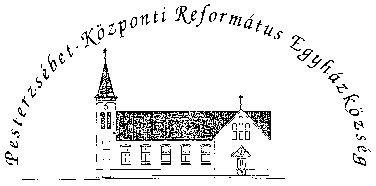 Pesterzsébet-Központi Református Egyházközség1204 Budapest, Ady E. u. 81.Tel/Fax: 283-0029www.pkre.hu   1893-2018